INDICADORES DEL SECTOR SERVICIOSCIFRAS DURANTE MARZO DE 2021(Cifras desestacionalizadas)El Instituto Nacional de Estadística y Geografía (INEGI) presenta los principales resultados de la Encuesta Mensual de Servicios (EMS), que considera 102 conjuntos de actividades económicas relacionadas con los Servicios Privados no Financieros.Con cifras desestacionalizadas, durante marzo de 2021 los Ingresos Totales reales por Suministro de Bienes y Servicios de los Servicios Privados no Financieros crecieron 3.1%, el Personal Ocupado Total aumentó 0.7%, los Gastos Totales reales por Consumo de Bienes y Servicios 0.6% y las Remuneraciones Totales reales ascendieron 1.1% respecto al mes inmediato anterior. Servicios Privados no Financieros durante marzo de 2021Cifras desestacionalizadas* En términos reales. Fuente: INEGI.A tasa anual, el índice agregado de los Ingresos Totales reales por Suministro de Bienes y Servicios mostró una disminución de 5.6%, el índice del Personal Ocupado Total retrocedió 8.4%, el de los Gastos Totales por Consumo de Bienes y Servicios se redujo 4.6% y el de las Remuneraciones Totales cayó 5.3% en el tercer mes del presente año.Se informa que, a partir del próximo reporte correspondiente a las cifras de abril, el INEGI incorporará a los resultados de la EMS información por entidad federativa. Esta información se integrará por los principales Sectores de Servicios Privados no Financieros en cada entidad. Con lo anterior, la oferta de información estadística estatal se enriquece para este importante sector económico. Nota al usuarioLa Tasa de no respuesta de la Encuesta Mensual de Servicios (EMS), correspondiente a marzo de 2021 registró porcentajes apropiados conforme al diseño estadístico de la encuesta, lo que permitió la generación de estadísticas con niveles altos de precisión. De los 102 dominios de estudio de la encuesta, sólo cinco dominios reportaron problemas, los cuales representan el 1.2% con relación a la variable de ingresos del total de los Servicios Privados no Financieros; sobre éstos se recomienda el uso con reserva de las estimaciones: Servicios de almacenamiento, Servicios de postproducción y otros servicios para la industria fílmica y del video, Servicios de investigación científica y desarrollo en ciencias naturales y exactas, ingeniería, y ciencias de la vida, prestados por el sector privado, Servicios combinados de apoyo en instalaciones, y Otros servicios educativos.	  Se anexa Nota TécnicaPara consultas de medios y periodistas, contactar a: comunicacionsocial@inegi.org.mx o llamar al teléfono (55) 52-78-10-00, exts. 1134, 1260 y 1241.Dirección de Atención a Medios / Dirección General Adjunta de Comunicación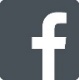 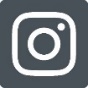 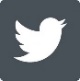 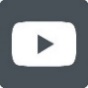 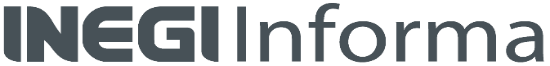 NOTA TÉCNICAINDICADORES DEL SECTOR SERVICIOSCIFRAS DURANTE MARZO DE 2021(Cifras desestacionalizadas)Principales resultadosCifras desestacionalizadasAl eliminar el componente estacional, durante marzo de 2021 los Ingresos Totales reales por Suministro de Bienes y Servicios de los Servicios Privados no Financieros crecieron 3.1%, el Personal Ocupado Total aumentó 0.7%, los Gastos Totales reales por Consumo de Bienes y Servicios 0.6% y las Remuneraciones Totales reales ascendieron 1.1% respecto al mes inmediato anterior. Las siguientes gráficas muestran las series desestacionalizadas y de tendencia-ciclo de los indicadores de este sector.Gráfica 1Índice agregado de los Ingresos Totales reales por Suministro de Bienes y Servicios a marzo de 2021Series desestacionalizada y de tendencia-ciclo (Índice 2013=100) Fuente: INEGI.Gráfica 2Índice de Personal Ocupado Total a marzo de 2021Series desestacionalizada y de tendencia-ciclo(Índice 2013=100)Fuente: INEGI.Gráfica 3Índice de Gastos Totales reales por Consumo de Bienes y Servicios a marzo de 2021Series desestacionalizada y de tendencia-ciclo(Índice 2013=100)Fuente: INEGI.Gráfica 4Índice de Remuneraciones Totales reales a marzo de 2021Series desestacionalizada y de tendencia-ciclo(Índice 2013=100)Fuente: INEGI.Cuadro 2Servicios Privados no Financieros por Sector durante marzo de 2021Cifras desestacionalizadas*	En términos reales.Fuente: INEGI.Cifras originalesCuadro 3Servicios Privados no Financieros para marzop/ de 2021(Variación porcentual respecto al mismo periodo del año anterior)           		 p/ Cifras preliminares. 	                         	* En términos reales.         	Fuente: INEGI.Nota al usuarioLa Tasa de no respuesta de la Encuesta Mensual de Servicios (EMS), correspondiente a marzo de 2021 registró porcentajes apropiados conforme al diseño estadístico de la encuesta, lo que permitió la generación de estadísticas con niveles altos de precisión. De los 102 dominios de estudio de la encuesta, sólo cinco dominios reportaron problemas, los cuales representan el 1.2% con relación a la variable de ingresos del total de los Servicios Privados no Financieros; sobre éstos se recomienda el uso con reserva de las estimaciones: Servicios de almacenamiento, Servicios de postproducción y otros servicios para la industria fílmica y del video, Servicios de investigación científica y desarrollo en ciencias naturales y exactas, ingeniería, y ciencias de la vida, prestados por el sector privado, Servicios combinados de apoyo en instalaciones, y Otros servicios educativos.Por otra parte, se informa que las cifras desestacionalizadas y de tendencia-ciclo pueden estar sujetas a revisiones debido al impacto de la emergencia sanitaria del COVID-19. La estrategia seguida por el INEGI ha sido revisar de manera particular cada serie de tiempo y analizar la necesidad de incluir algún tratamiento especial (outliers) en los modelos de ajuste estacional para los meses de la contingencia. Lo anterior con el objetivo de que los grandes cambios en las cifras originales no influyan de manera desproporcionada en los factores estacionales utilizados.Nota metodológicaLa EMS muestra un conjunto de indicadores que identifican la evolución de la actividad económica de los Servicios privados no Financieros. Esta encuesta representa uno de los primeros proyectos que se plantea, a nivel internacional, con las características consideradas, tales como: frecuencia, amplitud, coberturas, etc.Producto de la complejidad para su medición, el sector de los servicios, a diferencia de los sectores económicos tradicionales como las manufacturas, la construcción y el comercio, reviste un reto que parte desde su definición conceptual.Es importante destacar que la mayoría de las series económicas se ven afectadas por factores estacionales. Éstos son efectos periódicos que se repiten cada año, y cuyas causas pueden considerarse ajenas a la naturaleza económica de las series, como son las festividades, el hecho de que algunos meses tienen más días que otros, los periodos de vacaciones escolares, el efecto del clima en las estaciones del año, y otras fluctuaciones estacionales, por ejemplo, la elevada producción de juguetes en los meses previos a la Navidad, provocada por la expectativa de mayores ventas en diciembre.En este sentido, la desestacionalización o ajuste estacional de series económicas consiste en remover estas influencias intra-anuales periódicas, debido a que su presencia dificulta diagnosticar o describir el comportamiento de una serie económica al no poder comparar, adecuadamente, un determinado mes con el inmediato anterior.Analizar la serie desestacionalizada ayuda a realizar un mejor diagnóstico y pronóstico de su evolución ya que permite identificar la posible dirección de los movimientos que pudiera tener la variable en cuestión, en el corto plazo. Las series originales se ajustan estacionalmente mediante el paquete estadístico X-13ARIMA-SEATS. Para conocer la metodología se sugiere consultar la siguiente liga:https://www.inegi.org.mx/app/biblioteca/ficha.html?upc=702825099060Asimismo, las especificaciones de los modelos utilizados para realizar el ajuste estacional están disponibles en el Banco de Información Económica (BIE), basta seleccionar el icono de información  correspondiente a las “series desestacionalizadas y de tendencia-ciclo” de los indicadores del sector servicios.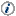 El objetivo de la EMS es generar información estadística de manera oportuna y permanente sobre las actividades de servicios prestados por el sector privado no financiero a nivel nacional, que permita conocer y analizar su comportamiento mensual y anual, para contribuir a la toma de decisiones de todos los sectores de la sociedad.La unidad de observación es la empresa para los Transportes, correos y almacenamiento, Operadores de servicios de telecomunicaciones alámbricas y Operadores de servicios de telecomunicaciones inalámbricas, así como el establecimiento para el resto de las actividades de servicios.La cobertura sectorial corresponde a 109 dominios a nivel de clase, rama o subsector, de acuerdo con el Sistema de Clasificación Industrial de América del Norte (SCIAN), México 2013 que en su conjunto aportan aproximadamente 94.08% del valor de los ingresos en el marco de los Servicios Privados no Financieros; sin embargo, de los 109 dominios de estudio se consideran 102 para su publicación que corresponden a 1 subsector, 37 ramas y 64 clases de actividad económica. Las actividades faltantes no se publican ya que proveen información con fines indicativos y de análisis para los cálculos que realiza el Sistema de Cuentas Nacionales de México (SCNM).La cobertura temática que cubre la EMS está integrada por los siguientes capítulos:I.- Días trabajados.II.- Personal dependiente de la razón social.III.- Personal no dependiente de la razón social.IV.- Remuneraciones.V.- Consumo de bienes y servicios.VI.- Gastos no derivados de la actividad.VII.- Ingresos por suministro de bienes y servicios.VIII.- Ingresos no derivados de la actividad.La cobertura geográfica, de acuerdo con el diseño, permite generar información significativa a nivel nacional.En virtud de las características particulares de cada dominio de estudio, se consideran criterios para la definición del esquema de muestreo, diseño no probabilístico y probabilístico; en su conjunto, ambos esquemas cubren aproximadamente 96% de los ingresos del marco de los Servicios Privados no Financieros.Se consideran las recomendaciones internacionales sobre Estadísticas de Comercio, Distribución y Servicios de la Oficina de Estadística de las Naciones Unidas, Serie M, Número 57; de la Organización y Realización de Encuestas sobre Comercio y Distribución de la Oficina de Estadística de las Naciones Unidas, Serie F, Número 19; el Sistema de Clasificación Industrial de América del Norte, México SCIAN 2013 y la Clasificación Industrial Internacional Uniforme de todas las Actividades Económicas (CIIU) en su cuarta revisión.La información contenida en este documento es generada por el INEGI mediante la (EMS), y se da a conocer en la fecha establecida en el Calendario de difusión de información estadística y geográfica y de Interés Nacional.Las cifras aquí mencionadas podrán ser consultadas en la página del INEGI en Internet: Tema: https://www.inegi.org.mx/temas/servicios/Programa: https://www.inegi.org.mx/programas/ems/2013/BIE: https://www.inegi.org.mx/sistemas/bie/IndicadoresVariación % respecto al mes previoVariación % respecto a igual mes de 2020Ingresos Totales por Suministro de Bienes y Servicios*3.1(-)   5.6Personal Ocupado Total 0.7(-)   8.4Gastos Totales por Consumo de Bienes y Servicios* 0.6(-)   4.6Remuneraciones Totales*1.1(-)   5.3SectoresSectoresIngresos Totales*Ingresos Totales*Personal Ocupado TotalPersonal Ocupado TotalSectoresSectoresVariación % respecto al mes previoVariación % respecto a igual mes de 2020Variación % respecto al mes previoVariación % respecto a igual mes de 202048-49Transportes, correos y almacenamiento.  4.5 (-)    8.7    (-)   0.1(-)    7.451Información en medios masivos.   (-)    2.5(-)  13.3   (-)   0.7(-)  12.653Servicios inmobiliarios y de alquiler de bienes muebles e intangibles.3.0  (-)    7.70.6(-)    2.254Servicios profesionales, científicos y técnicos.2.21.9   0.1(-)    3.856Servicios de apoyo a los negocios y manejo de residuos y desechos, y servicios de remediación.  4.75.0      0.9 (-)    4.161Servicios educativos. (-)    0.9(-)    8.9(-)   1.9(-)    9.262Servicios de salud y de asistencia social.(-)    3.123.7     0.1 (-)    0.671Servicios de esparcimiento, culturales, deportivos y otros servicios recreativos.  6.7(-)  30.8(-)   2.3(-)  19.172Servicios de alojamiento temporal y de preparación de alimentos y bebidas.12.4(-)    6.03.7(-)  14.1IndicadoresMarzoEne-MarIngresos Totales por Suministro de Bienes y Servicios*   (-)   5.3  (-)   11.6Personal Ocupado Total  (-)   8.4(-)     9.5Gastos Totales por Consumo de Bienes y Servicios*    (-)   4.0(-)     8.7Remuneraciones Totales*(-)   5.3(-)     8.1